Ladybird craft ideas: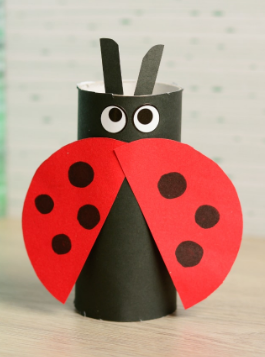 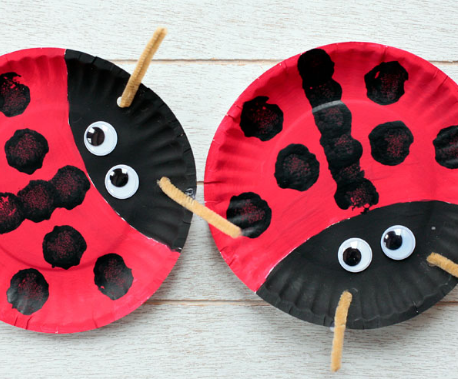 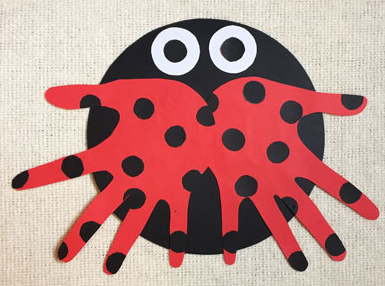 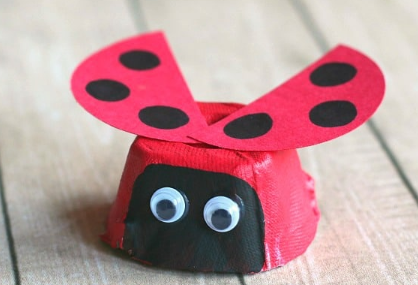 